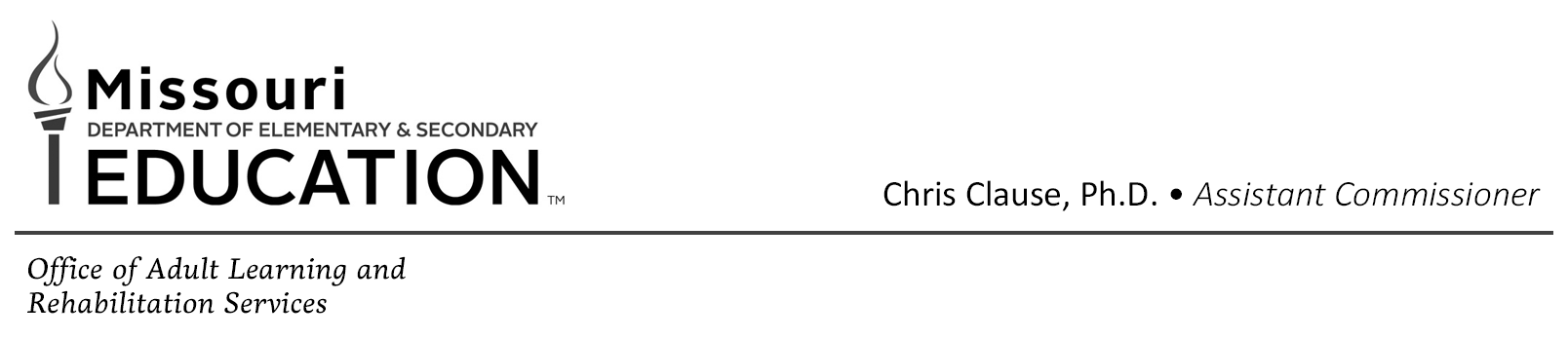 VR Summer Work Experience Employment Site ProposalCommunity Rehabilitation Program Name:CRP Office Location:Contact person  and email address for this site (CRP employee):Attach a detailed job description of each job available for the summer work experience at the employment site.  Please separate each site on a separate proposal form.Submit Completed Proposal Form electronically to Assistant Director of Youth Services: kristin.donze@vr.dese.mo.govEmployer Name/Work Site Location and Address:High School(s) or Counties Associated With the Proposed Work Site :List Jobs Available at Each Work Site:Start and End Date for Each Work Experience Session:Daily Schedule for each Work Site:Total Number of Available Positions per Work Site/ Number of CRP Staff Assigned to Each Site:Additional Information: